2019-2020        2020-2021GSRP Quintile_________________					                                        1. Child’s Name:  _____________________________    2. Program/Site: ____________________________3. Child’s Date of Birth: _________________                  4. Parent’s Name(s):  ___________________________________________      a. Number of People in the Family + 1 GSRP Child: _______   b. Total Yearly Income: ________________5. Parent’s Name(s):  ___________________________________________      a. Number of People in the Family: ___________                     b. Total Yearly Income: _________________6. Adjusted Total Number of Family Members from 4a and 5a: _________________÷ 2 =________________    Adjusted Total Yearly Income from 4b and 5b: _____________________÷ 2 =________________________7. Was this eligibility interview conducted in person?   Yes   No  If No, how? ________________________8. Is this child eligible to participate in the program?    Yes   No 9. Check the applicable category of eligibility for this child: Foster Care                                                         At or below 250% FPL - GSRP Eligible                                                                                                                            Homeless                                                            Above 250% FPL - GSRP Over Income                          IEP – 1755 Services                                                          Certification:  Knowingly falsifying documents and determining a child eligible for Head Start when the child does not meet the eligibility criteria can lead to criminal charges.10.  ______ Parents prefer a 4-hour program       ______ Parents prefer a 7-hour program11.  ______ Parents prefer bussing     ______ Parents will transport     ______ Parents have no transportation12.  If child has siblings, which school do they attend? ______________________________________________13. Staff signature: ________________________________________    Date: ___________________________14. Staff name: ___________________________________________    Title: ___________________________15.  Verifying Staff Signature/Initials:  _________________________     Date Verified: ____________________These materials were funded in whole or in part under a grant awarded by the Michigan Department of Education.1/2020							P:\Head Start Files\UNIVERSAL\RECRUIT\GSRP Joint Custody Eligibility Verification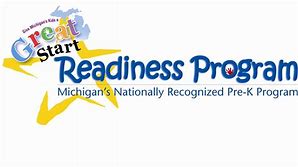 